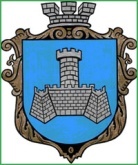 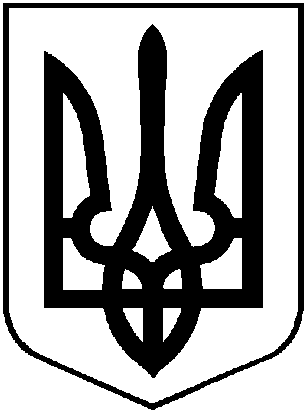 УКРАЇНАХМІЛЬНИЦЬКА МІСЬКА РАДАВІННИЦЬКОЇ ОБЛАСТІВиконавчий комітетР І Ш Е Н Н Я16 вересня 2022  р.								№478Про затвердження подання щододоцільності призначення опікуномК. Ю.В.Керуючись статтями 34, 59 Закону України «Про місцеве самоврядування в Україні», статтями 55,56,60,62,63 Цивільного кодексу України, Правилами опіки та піклування, затвердженими наказом Державного комітету України у справах сім’ї та молоді, Міністерства охорони здоров’я України, Міністерства освіти України, Міністерства праці та соціальної політики України від 26.05.1999р. №34/166/131/88,  враховуючи рішення опікунської ради від 13.09.2022 р.№ 8, виконавчий комітет Хмільницької міської ради, В И Р І Ш И В :1.Затвердити подання щодо доцільності призначення опікуном К. Ю. В., 29.06.1981 р.народження над К. О. В., 05.08.1982 р.народження (Додаток).2.На виконання ухвали Хмільницького міськрайонного суду Вінницької області  від 15.06.2022 р. (справа № №149/1282/22) органу опіки й піклування виконавчого комітету Хмільницької міської ради надати до Хмільницького міськрайонного суду Вінницької області подання щодо доцільності призначення опікуном К. Ю. В., 29.06.1981 р.народження над К. О. В., 05.08.1982 р.народження, у разі визнання її недієздатною Хмільницьким міськрайонним судом Вінницької області.3.Контроль за виконанням даного рішення покласти на заступника міського голови з питань діяльності виконавчих органів міської ради  А.Сташка.Міський голова                                                                   Микола ЮРЧИШИН